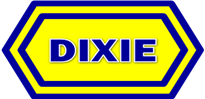   Fuels * Lubricants * Solvents                      PRESS RELEASE9/1/2021DIXIE OIL IS PROUD TO ANNOUNCE, AND WELCOME, STEVE BROWNING TO OUR SALES TEAM. STEVE BRINGS WITH HIM MANY YEARS OF MANUFACTURING SALES EXPIERENCE INCLUDING MAJOR OIL COMPANIES, INDUSTRIAL AND HEAVY DUTY OIL DISTRIBUTION. RE: STEVE BROWNING	STEVE@DIXIEOILCO.COMOFFICE: 830-420-3722	CELL: 830-305-2388